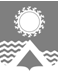      АДМИНИСТРАЦИЯ СВЕТЛОГОРСКОГО СЕЛЬСОВЕТА      ТУРУХАНСКОГО РАЙОНА КРАСНОЯРСКОГО КРАЯ     П О С Т А Н О В Л Е Н И Е     п. Светлогорск31.10.2018                                                                                                                                           № 77-ПВ целях обеспечения защиты прав и законных интересов граждан, общества и государства от коррупции, устранения причин и условий, порождающих коррупцию на территории муниципального образования Светлогорский сельсовет Туруханского района Красноярского края, в соответствии с Федеральным законом от 06.10.2003 №131-ФЗ «Об общих принципах организации местного самоуправления в Российской Федерации», с Федеральным законом                   от 25.12.2008 №273-ФЗ «О противодействии коррупции», Указом Президента РФ от 29.06.2018 №378 «О Национальном плане противодействия коррупции на 2018-2020 годы», Законом Красноярского края от 07.07.2009 №8-3610 «О противодействии коррупции в Красноярском крае», руководствуясь статьями 19, 22 Устава Светлогорского сельсовета Туруханского района Красноярского края, ПОСТАНОВЛЯЮ:1. Утвердить муниципальную программу «Противодействие коррупции в муниципальном образовании Светлогорский сельсовет Туруханского района Красноярского края», согласно приложению к настоящему постановлению. 2. Опубликовать настоящее постановление в газете «Светлогорский вестник» и разместить на официальном сайте администрации Светлогорского сельсовета. 3. Постановление вступает в силу с 01 января 2019 года, но не ранее дня, следующего за днем его официального опубликования.4. Контроль за исполнением настоящего постановления оставляю за собой. Глава Светлогорского сельсовета                                                                                   А.К. КришталюкМуниципальная программа
«Противодействие коррупции в муниципальном образовании
Светлогорский сельсовет Туруханского района Красноярского края»Паспорт ПрограммыРаздел 1. Содержание проблемы и обоснование необходимости ее решения программными методами	Необходимость реализации Программы обусловлена современным состоянием и уровнем коррупции. Коррупция как явление относится к числу наиболее опасных негативных социальных факторов, приводящих к разрушению и ослаблению всех государственных институтов. Негативные последствия коррупции выражаются в ресурсных и временных затратах для граждан и организаций, существовании теневой экономики, неэффективности управления, утрате доверия к органам власти и управления.	Необходимо и в дальнейшем обеспечивать контроль за соблюдением муниципальными служащими обязанностей, ограничений и запретов, связанных с муниципальной службой, требований к служебному поведению, разъяснять муниципальным служащим администрации Светлогорского сельсовета положения законодательства Российской Федерации о противодействии коррупции, в том числе об ответственности юридических лиц за коррупционные правонарушения в соответствии с Кодексом Российской Федерации об административных правонарушениях, а также о наиболее часто встречающихся ошибках при заполнении муниципальными служащими сведений о доходах и расходах.	Формирование в общественном сознании отношения к коррупции как к общественному, человеческому пороку, а не только как к преступлению, является одной из важных мер антикоррупционной деятельности. Реализация Программы должна способствовать решению как указанных, так и иных проблем антикоррупционной направленности на территории муниципального образования Светлогорский сельсовет Туруханского района Красноярского края. Раздел 2. Основные цели и задачи, сроки и этапы реализации Программы	2.1. Основными целями Программы является осуществление мероприятий по противодействию коррупции в муниципальном образовании Светлогорский сельсовет Туруханского района Красноярского края, обеспечение защиты прав и законных интересов граждан, общества и государства от коррупции, устранение причин и условий, порождающих коррупцию в муниципальном образовании Светлогорский сельсовет Туруханского района Красноярского края.	2.2. Достижение основных целей Программы обеспечивается за счет решения следующих основных задач:- обеспечение правовых и организационных мер, направленных на предупреждение, выявление и последующее устранение причин коррупции;- снижение административных барьеров при предоставлении государственных и муниципальных услуг;- совершенствование механизма контроля соблюдения ограничений и запретов, связанных с прохождением муниципальной службы;- обеспечение открытости, гласности и прозрачности при осуществлении закупок товаров, работ, услуг для обеспечения муниципальных нужд;- формирование антикоррупционного общественного сознания, нетерпимого отношения к проявлениям коррупции;- противодействие коррупции в сферах, где наиболее высоки коррупционные риски. 	2.3. Программы рассчитана на весь срок её реализации.Раздел 3. Нормативное обеспечение	В процессе реализации Программы и с учетом принятия федеральных, краевых нормативных правовых актов дополнительно могут разрабатываться и приниматься иные муниципальные нормативные правовые акты, необходимые для осуществления Программы.Раздел 4. Механизм реализации Программы, организация управления
и контроль за ходом ее реализации	Механизм реализации программы основан на обеспечении достижения запланированных результатов и показателей эффективности реализации программы.	Текущее управление и контроль реализации Программы осуществляет администрация Светлогорского сельсовета Туруханского района Красноярского края. 	Ежегодно осуществляется оценка эффективности реализации программы путем сравнения фактически достигнутых значений целевых индикаторов с их плановыми значениями.Раздел 5. Система программных мероприятий	Мероприятия, предлагаемые к реализации и направленные на решение задач Программы, с указанием сроков, необходимых для их реализации, приведены в Приложении №1 к Программе.Раздел 6. Ожидаемые результаты реализации Программы	Реализация Программы, в силу ее специфики и ярко выраженного социально-профилактического характера, окажет значительное влияние на стабильность общества, состояние защищенности граждан и общества от преступных посягательств, а также обеспечит дальнейшее совершенствование форм и методов организации противодействия коррупции.	Реализация Программы и принятие нормативных правовых актов по вопросам противодействия коррупции на территории муниципального образования Светлогорский сельсовет Туруханского района Красноярского края позволит добиться позитивного изменения ситуации, связанной с коррупционными проявлениями.	При этом системное проведение антикоррупционных экспертиз нормативных правовых актов органов местного самоуправления муниципального образования Светлогорский сельсовет Туруханского района Красноярского края и их проектов, а также привлечение в установленном порядке представителей общественных организаций к проведению независимой антикоррупционной экспертизы нормативных правовых актов муниципального образования Светлогорский сельсовет Туруханского района Красноярского края не позволит создать предпосылки и условия для проявления коррупциогенных факторов.	Реализация мероприятий Программы позволит увеличить долю граждан, удовлетворенных информационной открытостью органов муниципального образования Светлогорский сельсовет Туруханского района Красноярского края. 7. Финансовое обеспечение Программы	Финансирование обеспечение программы не предусмотрено в местном бюджете Светлогорского сельсовета Туруханского района Красноярского края.8. Оценка эффективности реализации Программы	Оценка эффективности реализации Программы осуществляется по итогам ее исполнения за отчетный финансовый год и в целом после завершения ее реализации. Для оценки эффективности реализации Программы применяются целевые показатели (индикаторы), указанные в приложении №2 к Программе.Перечень мероприятий по реализации муниципальной программы
«Противодействие коррупции в муниципальном образовании Светлогорский сельсовет Туруханского района Красноярского края»Целевые показатели для оценки эффективности реализации муниципальной программы «Противодействие коррупции в муниципальном образовании Светлогорский сельсовет Туруханского района Красноярского края»Об утверждении муниципальной программы «Противодействие коррупции в муниципальном образовании Светлогорский сельсовет Туруханского района Красноярского края»Приложение к постановлению администрации Светлогорского сельсоветаот 31.10.2018 №77-ПНаименование Программы«Противодействие коррупции в муниципальном образовании Светлогорский сельсовет Туруханского района Красноярского края» (далее – Программа)Основание для разработки ПрограммыФедеральный закон от 25.12.2008 №273-ФЗ «О противодействии коррупции»; Федеральный закон от 02.03.2007 №25-ФЗ «О муниципальной службе в Российской Федерации»;Федеральный закон от 17.07.2009 №172-ФЗ «Об антикоррупционной экспертизе нормативных правовых актов и проектов нормативных правовых актов»; Закон Красноярского края от 07.07.2009 №8-3610 «О противодействии коррупции в Красноярском крае»; Постановление Правительства РФ от 26.02.2010 №96 «Об антикоррупционной экспертизе нормативных правовых актов и проектов нормативных правовых актов»Муниципальный заказчик ПрограммыАдминистрация Светлогорского сельсовета Туруханского района Красноярского краяРазработчик ПрограммыАдминистрация Светлогорского сельсовета Туруханского района Красноярского краяИсполнители ПрограммыАдминистрация Светлогорского сельсовета Туруханского района Красноярского края, ее органы и структурные подразделения, муниципальные учрежденияОсновная цель ПрограммыОбеспечение защиты прав и законных интересов граждан, общества и государства от коррупции, устранение причин и условий, порождающих коррупцию в муниципальном образовании Светлогорский сельсовет Туруханского района Красноярского краяОсновные задачи Программы- обеспечение правовых и организационных мер, направленных на предупреждение, выявление и последующее устранение причин коррупции;- снижение административных барьеров при предоставлении государственных и муниципальных услуг;- совершенствование механизма контроля соблюдения ограничений и запретов, связанных с прохождением муниципальной службы;- обеспечение открытости, гласности и прозрачности при осуществлении закупок товаров, работ, услуг для обеспечения муниципальных нужд;- формирование антикоррупционного общественного сознания, нетерпимого отношения к проявлениям коррупции;- противодействие коррупции в сферах, где наиболее высоки коррупционные рискиСроки реализации Программы2019-2021 годы, без деления на этапыОжидаемые конечныерезультаты реализации ПрограммыРеализация мероприятий Программы позволит достичь следующих показателей:- доля устраненных коррупционных факторов в муниципальных правовых актах (проектах), прошедших антикоррупционную экспертизу, от общего числа выявленных коррупционных факторов - 100%;- доля муниципальных служащих, представивших в установленный срок сведения о доходах, расходах, об имуществе и обязательствах имущественного характера, от общего числа муниципальных служащих, представляющих указанные сведения - 100%;- доля установленных фактов коррупции, от общего количества жалоб и обращений граждан, поступивших за отчетный период - 0%;- количество публикаций и статей в средствах массовой информации по вопросам противодействия коррупции - 3Система организации контроля за исполнением ПрограммыКонтроль за реализацией Программы осуществляет Администрация Светлогорского сельсовета Туруханского района Красноярского краяПриложение №1 к муниципальной программе «Противодействие коррупции в муниципальном образовании
Светлогорский сельсовет Туруханского района Красноярского края», утв. постановлением администрации Светлогорского сельсовета от 31.10.2018 №77-П№п/пМероприятияСроки выполненияОтветственные исполнители№п/пМероприятияСроки выполнения1.Разработка, утверждение и корректировка планов противодействия коррупции в органах местного самоуправления2019-2021годыв течение годаАдминистрация Светлогорского сельсовета Туруханского района Красноярского края2.Организация заседаний комиссии по соблюдению требований к служебному поведению муниципальных служащих и урегулированию конфликтов интересов2019-2021годыпри наличии основанийАдминистрация Светлогорского сельсовета Туруханского района Красноярского края3.Проведение антикоррупционной экспертизы нормативных правовых актов органов местного самоуправленияпостоянноАдминистрация Светлогорского сельсовета Туруханского района Красноярского края4.Анализ правонарушений коррупционной направленности в органах местного самоуправления2019-2021годыежегодноАдминистрация Светлогорского сельсовета Туруханского района Красноярского края5.Организация дополнительного профессионального образования муниципальных служащих по вопросам противодействия коррупции2019-2021годыежегодноАдминистрация Светлогорского сельсовета Туруханского района Красноярского края6.Организация работы по предоставлению сведений о доходах, об имуществе и обязательствах имущественного характера лицами, замещающими муниципальные должности администрации Светлогорского сельсовета, супруги (супруга), и несовершеннолетних детей2019-2021годыежегоднодо 1 апреляАдминистрация Светлогорского сельсовета Туруханского района Красноярского края7.Размещение сведений о полученных доходах, об имуществе, принадлежащем на праве собственности, об обязательствах имущественного характера лиц, замещающих муниципальные должности администрации Светлогорского сельсовета, и членов их семей на официальном сайте администрации Светлогорского сельсовета2019-2021 годыв течение годаАдминистрация Светлогорского сельсовета Туруханского района Красноярского края8.Обеспечение открытости, гласности и прозрачности при осуществлении закупок товаров, работ, услуг для обеспечения муниципальных нужд путем размещения в единой информационной системе информации о закупках 2019-2021 годыпостоянноАдминистрация Светлогорского сельсовета Туруханского района Красноярского края9.Анализ заявлений обращений граждан, в том числе поступивших в электронной форме на предмет наличия информации о коррупционных проявлениях2019-2021 годывес периодАдминистрация Светлогорского сельсовета Туруханского района Красноярского края10.Привлечение в установленном порядке к дисциплинарной ответственности муниципальных служащих администрации Светлогорского сельсовета, виновных в несвоевременном рассмотрении, уклонении от рассмотрения заявлений и обращений граждан и организаций.2019-2021 годыпо мере выявления указанных факторовАдминистрация Светлогорского сельсовета Туруханского района Красноярского края11.Опубликование в средствах массовой информации фактов привлечения к ответственности должностных лиц за коррупционные правонарушения2019-2021 годыпо мере выявления фактовАдминистрация Светлогорского сельсовета Туруханского района Красноярского края12.Размещение памяток, буклетов и рекомендаций в сфере противодействия коррупции на официальном сайте администрации Светлогорского сельсовета2019-2021 годыежегодноАдминистрация Светлогорского сельсовета Туруханского района Красноярского краяПриложение №2 к муниципальной программе «Противодействие коррупции в муниципальном образовании Светлогорский сельсовет Туруханского района Красноярского края», утв. постановлением администрации Светлогорского сельсовета от 31.10.2018 №77-ПОсновные целевые индикаторыЗначение показателя по годамЗначение показателя по годамЗначение показателя по годамОсновные целевые индикаторы201920202021Доля устраненных коррупционных факторов в муниципальных правовых актах (проектах), прошедших антикоррупционную экспертизу, от общего числа выявленных коррупционных факторов100%100%100%Доля муниципальных служащих, представивших в установленный срок сведения о доходах, расходах, об имуществе и обязательствах имущественного характера от общего числа муниципальных служащих, представляющих указанные сведения100%100%100%Доля установленных фактов коррупции, от общего количества жалоб и обращений граждан, поступивших за отчетный период000Количество памяток, буклетов и рекомендаций в сфере противодействия коррупции размещенных на официальном сайте администрации Светлогорского сельсовета111